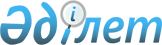 О некоторых вопросах лицензирования деятельности по организации и проведению лотерей, а также в сфере игорного бизнеса
					
			Утративший силу
			
			
		
					Постановление Правительства Республики Казахстан от 28 декабря 2012 года № 1716. Утратило силу постановлением Правительства Республики Казахстан от 11 августа 2016 года № 455      Сноска. Утратило силу постановлением Правительства РК от 11.08.2016 № 455 (вводится в действие по истечении десяти календарных дней после дня его первого официального опубликования).ПРЕСС-РЕЛИЗ

      Правительство Республики Казахстан ПОСТАНОВЛЯЕТ:



      1. Определить лицензиаром деятельности по организации и проведению лотерей, а также в сфере игорного бизнеса Агентство Республики Казахстан по делам спорта и физической культуры.



      2. Утвердить прилагаемые квалификационные требования и перечень документов, подтверждающих соответствие им, для осуществления деятельности по организации и проведению лотерей.



      3. Утратил силу постановлением Правительства РК от 23.07.2015 № 579.



      4. Признать утратившими силу:



      1) постановление Правительства Республики Казахстан от 30 июня 2007 года № 551 «Об утверждении квалификационных требований к деятельности по организации и проведению лотерей» (САПП Республики Казахстан, 2012 г., № 22, ст. 256);



      2) постановление Правительства Республики Казахстан от 30 ноября 2011 года № 1391 «О внесении изменений в постановление Правительства Республики Казахстан от 30 июня 2007 года № 551 «Об утверждении Правил лицензирования и квалификационных требований к деятельности по организации и проведению лотерей (кроме государственных (национальных) в Республике Казахстан» (САПП Республики Казахстан, 2012 г., № 4, ст. 76).



      5. Настоящее постановление вводится в действие по истечении двадцати одного календарного дня после первого официального опубликования.      Премьер-Министр

      Республики Казахстан                       С. Ахметов

Утверждены             

постановлением Правительства  

Республики Казахстан       

от 28 декабря 2012 года № 1716          Квалификационные требования и перечень документов,

подтверждающих соответствие им, для осуществления деятельности

                  по организации и проведению лотерей      Сноска. Квалификационные требования в редакции постановления Правительства РК от 19.02.2014 № 116 (вводится в действие по истечении двадцати одного календарного дня после дня его первого официального опубликования).* Форма сведений, согласно приложению к настоящим квалификационным требованиям и перечню документов, подтверждающих соответствие им, для осуществления деятельности по организации и проведению лотерей.

Приложение             

к квалификационным требованиям и 

перечню документов, подтверждающих

соответствие им, для осуществления

деятельности по организации и  

проведению лотерей         

                           Форма сведений

      к квалификационным требованиям и перечню документов,

подтверждающих соответствие им, для осуществления деятельности

                 по организации и проведению лотерей1. Информация о наличии на праве собственности здания (части здания,

помещения) для хранения лотерейных билетов и (или) для хранения

оборудования электронных документов, денежных средств и призового

фонда лотереи:

      номер и дата свидетельства о регистрации прав на недвижимое

имущество ___________________________________________________________2. Информация об оборудовании, принадлежащей на праве собственности,

предназначенном для продажи лотерейных билетов (только при реализации

лотерейных билетов через указанное оборудование):*

      наименование оборудования _____________________________________

      вид лотерейного оборудования __________________________________

      номер и дата договора приобретенного оборудования _____________

      номер и дата акта-приема передачи оборудования ________________

      предназначение (продажа, выдача выигрыша, проведение розыгрыша)

/нужное подчеркнуть/

      количество ________________

      серийный номер с ____ по ____

      страна, завод изготовитель ____________________________________

      _______________________________________________________________

      техническое состояние ___________________ (новое, б/у)

      данные сертификата соответствия _______________________________

      дата тестирования _____________________________________________

* прописать каждое оборудование по отдельности.3. Информация о наличии кассы организатора лотереи

(аппаратно-программного комплекса), осуществляющего учет лотерейных

билетов и прием оплаты за участие в лотерее, а также произведения

выплаты выиграшей:

      номер контрольно-кассового аппарата (фискализатора) ___________

      адрес места расположения ______________________________________

      данные сертификата соответствия _______________________________4. Информация о договоре прямой трансляции на телевидении с указанием

предполагаемого эфирного времени и даты проведения розыгрыша при

проведении SMS-лотереи и (или) тиражной лотереи (для тиражных

лотерей, проводимых в более чем одном регионе Республики Казахстан)

/нужное подчеркнуть/:

      дата и номер договора _________________________________________

      срок действия договора ________________________________________

      наименование телеканала _______________________________________5. Информация о типовом договоре с агентами продаж лотерейных билетов (кроме SMS-лотереи)

      дата и номер договора _________________________________________

      срок действия договора ________________________________________

      предмет договора ______________________________________________

      _______________________________________________________________6. Информация о договоре с операторами сотовой связи (только для

SMS-лотереи), для проведения SMS-лотереи, предусматривающего

направление обратного SMS-сообщения участникам лотереи:

      дата и номер договора _________________________________________

      наименование оператора сотовой связи __________________________

      _______________________________________________________________

      срок действия договора ________________________________________

      номер бесплатного call-центра _________________________________7. Информация о договоре с субъектами предпринимательства,

осуществляющими охрану, транспортировку лотерейных билетов и денежных средств:

      наименование договора _________________________________________

      дата и номер договора _________________________________________

      наименование юридического лица, осуществляющего охранную деятельность ________________________________________________________

      _______________________________________________________________

      бизнес-идентификационный номер _____________

      дата и номер лицензии на охранную деятельность ________________

      _______________________________________________________________

      орган, выдавший лицензию ______________________________________
					© 2012. РГП на ПХВ «Институт законодательства и правовой информации Республики Казахстан» Министерства юстиции Республики Казахстан
				№

п/пКвалификационные

требования включают:Документы, подтверждающие

соответствие

квалификационным

требованиямПримечание1234Для мгновенных лотерейДля мгновенных лотерейДля мгновенных лотерейДля мгновенных лотерей1.наличие инструктивного и

методического материала

по организации и

проведению лотереиутвержденный заявителем

инструктивный и

методический материал по

организации и проведению

лотереи – в форме

электронной копии

документаинструктивный и

методический материал по

организации и проведению

лотереи должен содержать

следующие сведения о:

виде лотереи;

технологии организации

лотереи;

порядке формирования и

распределения призового

фонда лотереи, размер

которого должен составлять

не менее 50 % от средств,

полученных от реализации

выпуска лотерейных

билетов;

количестве розыгрышей;

количестве лотерейных

билетов в каждом

розыгрыше, с указанием

серии и номеров;

стоимости лотерейного

билета;

наименовании, количестве и

стоимости имущества

призового фонда;

порядке информирования

участников лотереи об

основных правилах участия

в розыгрыше, получения

выигрышей с указанием

сроков и результатов;

порядке и сроках получения

выигрышей (в том числе с

указанием возможности

получения вещевых

выигрышей в денежном

эквиваленте);

сроках хранения

невостребованных выигрышей

(не менее 3-месяцев с

момента розыгрыша);

порядке учета билетов,

выпускаемых в продажу,

реализованных и

нереализованных, а также

исключения из участия в

розыгрыше похищенных

билетов;

порядке утилизации

непроданных билетов;

порядке хранения

невостребованных выигрышей

и их востребования по

истечению сроков получения

выигрышей;

порядке учета и хранения

лотерейных билетов.

В мгновенной лотерее

выигрыш определяется путем

моментальной проверки

лотерейного билета после

его покупки2.наличие правил

внутреннего контроляутвержденные заявителем

правила внутреннего

контроля – в форме

электронной копии

документав произвольной форме3.наличие у заявителя:1)на праве собственности

здания (части здания,

помещения) для хранения

лотерейных билетов,

денежных средств и

призового фонда лотереи;форма сведений, содержащая

информацию о наличии на

праве собственности здания

(части здания, помещения)

для хранения лотерейных

билетов, денежных средств

и призового фонда

лотереи*;2)лотерейного оборудования,

принадлежащего на праве

собственности (только при

реализации лотерейных

билетов через указанное

оборудование);форма сведений, содержащая

информацию о наличии на

праве собственности

лотерейного оборудования и

сертификата соответствия

техническим регламентам и

стандартам на данное

оборудование*;лотерейное оборудование -

устройство или

приспособление для

фиксирования различного

рода информации о

лотерейных билетах,

программные продукты и

оборудование для приема

лотерейной ставки, выдачи

лотерейных чеков за

участие в лотерее,

проведения розыгрыша

призового фонда, но не

осуществляющее выплату

выигрыша3)кассы организатора

лотереи

(аппаратно-программного

комплекса),

осуществляющего учет

лотерейных билетов и

прием оплаты за участие в

лотерее, а также

произведения выплаты

выигрышей;форма сведений, содержащая

информацию о наличии кассы

с указанием мест их

размещения и сертификата

соответствия на данное

оборудование*;4)договора с субъектами по продажам лотерейных билетов;форма сведений, содержащая информацию о наличии типового договора с агентами продаж лотерейных билетов*;5)образцов лотерейных

билетов, с раскрытием

степеней защиты от

подделок, в которых

содержится информация на

государственном и русском

языкахобразец лотерейного билета

– в форме электронного

документалотерейный билет должен

содержать следующую

информацию о:

стоимости лотерейного

билета;

условиях проведения

лотереи;

сроках и местах получения

выигрышей;

серии и номере лотерейного

билета;

наименовании и количестве

призов;

адресе, телефоне, сайте

организатора лотереи;

наличии степени защиты4.наличие договора с

субъектами

предпринимательства,

осуществляющими охрану и

транспортировку

лотерейных билетов,

денежных средствформа сведений, содержащая

информацию о наличии

договора с субъектами

предпринимательства,

осуществляющими охрану и

транспортировку лотерейных

билетов, денежных средств*Для тиражных лотерейДля тиражных лотерейДля тиражных лотерейДля тиражных лотерей1.наличие инструктивного и

методического материала

по организации и

проведению лотереиутвержденный заявителем

инструктивный и

методический материал по

организации и проведению

лотереи – в форме

электронной копии

документаинструктивный и

методический материал по

организации и проведению

лотереи, должен содержать

следующие сведения о:

виде лотереи;

технологии организации

лотереи;

порядке формирования и

распределения призового

фонда лотереи, размер

которого должен составлять

не менее 50% от средств,

полученных от реализации

выпуска лотерейных

билетов;

количестве розыгрышей;

количестве лотерейных

билетов в каждом розыгрыше

с указанием серии и

номеров;

стоимости лотерейного

билета;

наименовании, количестве и

стоимости имущества

призового фонда;

порядке информирования

участников лотереи об

основных правилах участия

в розыгрыше, получения

выигрышей с указанием

сроков и результатов;

порядке и сроках получения

выигрышей (в том числе с

указанием возможности

получения вещевых

выигрышей в денежном

эквиваленте);

порядке возврата полной

стоимости лотерейных

билетов участникам лотереи

в случае невозможности

проведения розыгрыша;

месте и дате проведения

розыгрыша лотереи;

сроках хранения

невостребованных выигрышей

(не менее 3-месяцев с

момента розыгрыша);

порядке учета билетов,

выпускаемых в продажу,

реализованных и

нереализованных, а также

исключения из участия в

розыгрыше похищенных

билетов;

порядке утилизации

непроданных билетов;

порядке хранения

невостребованных выигрышей

и их востребования по

истечению сроков получения

выигрышей;

порядке учета и хранения

лотерейных билетов.

Тиражная лотерея

проводится в прямом эфире

телевидения, процессы

проведения которой делятся

на циклы от выпуска в

продажу билета до

проведения общего

розыгрыша с использованием

лотерейного оборудования и

выдачи выигрышей по тиражу2.наличие правил

внутреннего контроляутвержденные заявителем

правила внутреннего

контроля – в форме

электронной копии

документав произвольной форме3.наличие у заявителя:1)на праве собственности

здание (часть здания,

помещение) для хранения

лотерейных билетов,

денежных средств и

призового фонда лотереи;форма сведений, содержащая

информацию о наличии на

праве собственности здания

(части здания, помещения)

для хранения лотерейных

билетов, денежных средств

и призового фонда

лотереи*;2)лотерейное оборудование,

принадлежащего на праве

собственности (только при

реализации лотерейных

билетов через указанное

оборудование);форма сведений, содержащая

информацию о наличии на

праве собственности

лотерейного оборудования и

сертификата соответствия

техническим регламентам и

стандартам на данное

оборудование*;лотерейное оборудование –

устройство или

приспособление для

фиксирования различного

рода информации о

лотерейных билетах,

программные продукты и

оборудование для приема

лотерейной ставки, выдачи

лотерейных чеков за

участие в лотерее,

проведения розыгрыша

призового фонда, но не

осуществляющее выплату3)кассы организатора

лотереи (аппаратно-

программного комплекса),

осуществляющего учет

лотерейных билетов и

прием оплаты за

участие в лотерее, а

также произведения

выплаты выигрышей;форма сведений, содержащая

информацию о наличии кассы

с указанием мест их

размещения и сертификата

соответствия на данное

оборудование*;4)договора о прямой

трансляции на телевидении

с указанием

предполагаемого эфирного

времени и даты проведения

розыгрыша;форма сведений, содержащая

информацию о наличии

договора о прямой

трансляции на телевидении

с указанием

предполагаемого эфирного

времени и даты проведения

розыгрыша*;для тиражных лотерей,

проводимых в более чем в

одном регионе Республики

Казахстан5)договора с субъектами по продажам лотерейных билетов;форма сведений, содержащая информацию о наличии типового договора с агентами продаж лотерейных билетов*;6)образцов лотерейных

билетов, с раскрытием

степеней защиты от

подделок, в которых

содержится информация на

государственном и русском

языкахобразец лотерейного билета

– в форме электронного

документалотерейный билет должен

содержать следующую

информацию о:

стоимости лотерейного

билета;

условиях проведения

лотереи;

выигрыше;

сроке и месте прямой

трансляции;

сроках и местах получения

выигрышей;

серии и номере лотерейного

билета;

наименовании и количестве

призов;

адресе, телефоне, сайте

организатора лотереи;

наличии степени защиты4.наличие договора с

субъектами

предпринимательства,

осуществляющими охрану и

транспортировку

лотерейных билетов,

денежных средствформа сведений, содержащая

информацию о наличии

договора с субъектами

предпринимательства,

осуществляющими охрану и

транспортировку лотерейных

билетов, денежных средств*Для SMS-лотерейДля SMS-лотерейДля SMS-лотерейДля SMS-лотерей1.наличие инструктивного и

методического материала

по организации и

проведению лотереиутвержденный заявителем

инструктивный и

методический материал по

организации и проведению

лотереи – в форме

электронной копии

документаинструктивный и

методический материал по

организации и проведению

лотереи, должны содержать

следующие сведения о:

виде лотереи;

технологии организации

лотереи;

порядке формирования и

распределения призового

фонда лотереи, размер

которого должен составлять

не менее 50 % от средств,

полученных посредством

получения коротких

сообщений (SMS-лотерей);

количестве розыгрышей;

стоимости SMS-лотереи,

SMS-сообщений;

наименовании, количестве и

стоимости имущества

призового фонда;

порядке информирования

участников лотереи об

основных правилах участия

в розыгрыше, получения

выигрышей с указанием

сроков и результатов;

порядке и сроках получения

выигрышей (в том числе с

указанием возможности

получения вещевых

выигрышей в денежном

эквиваленте);

порядке возврата полной

стоимости SMS-лотереи

участникам лотереи в

случае невозможности

проведения розыгрыша;

месте и дате проведения

розыгрыша лотереи;

сроках хранения

невостребованных выигрышей

(не менее 3-месяцев с

момента розыгрыша);

порядке учета

SMS-сообщений.

SMS-лотерея – лотерея, при

которой участник лотереи

осуществляет различного

вида ставки для участия в

лотерее путем отправки

короткого сообщения

состоящего из цифр и (или)

букв, комбинации цифр и

(или) букв (SMS) через

операторов сотовой связи

организатору лотереи для

регистрации и участия в

розыгрыше. Участие

подтверждается

направлением обратного

SMS-сообщения (лотерейный

билет)2.наличие правил

внутреннего контроляутвержденные заявителем

правила внутреннего

контроля – в форме

электронной копии

документав произвольной форме3.наличие у заявителя:1)на праве собственности

здание (часть здания,

помещение) для хранения

оборудования, электронных

документов, денежных

средств и призового фонда

лотереи;форма сведений, содержащая

информацию о наличии на

праве собственности здания

(части здания, помещения)

для хранения оборудования,

электронных документов,

денежных средств и

призового фонда лотереи*;2)кассы организатора

лотереи

(аппаратно-программного

комплекса),

осуществляющего учет

лотерейных билетов и

прием оплаты за участие в

лотерее, а также

произведения выплаты

выигрышей;форма сведений, содержащая

информацию о наличии кассы

с указанием мест их

размещения и сертификата

соответствия на данное

оборудование*;3)договора о прямой

трансляции на телевидении

с указанием

предполагаемого эфирного

времени и даты проведения

розыгрыша;форма сведений, содержащая

информацию о наличии

договора о прямой

трансляции на телевидении

с указанием

предполагаемого эфирного

времени и даты проведения

розыгрыша*;4)договора с операторами

сотовой связи на

проведение SMS-лотереи,

предусматривающего

обязательство по

направлению обратного

SMS-сообщения участникам

лотереи, где содержатся

сведения;форма сведений, содержащая

информацию о наличии

договора с операторами

сотовой связи*;договор должен содержать

следующую информацию о:

регистрационном номере

сообщения;

сроках и местах прямой

трансляции;

адресе, телефоне, сайте

организатора лотереи;

номере телефона

бесплатного сall-центра4.наличие договора с

субъектами

предпринимательства,

осуществляющими охрану и

транспортировку денежных

средств, в том числе

электронных документов

(SMS-сообщений)форма сведений, содержащая

информацию о наличии

договора с субъектами

предпринимательства,

осуществляющими охрану и

транспортировку денежных

средств, в том числе

электронных документов

(SMS-сообщений)*